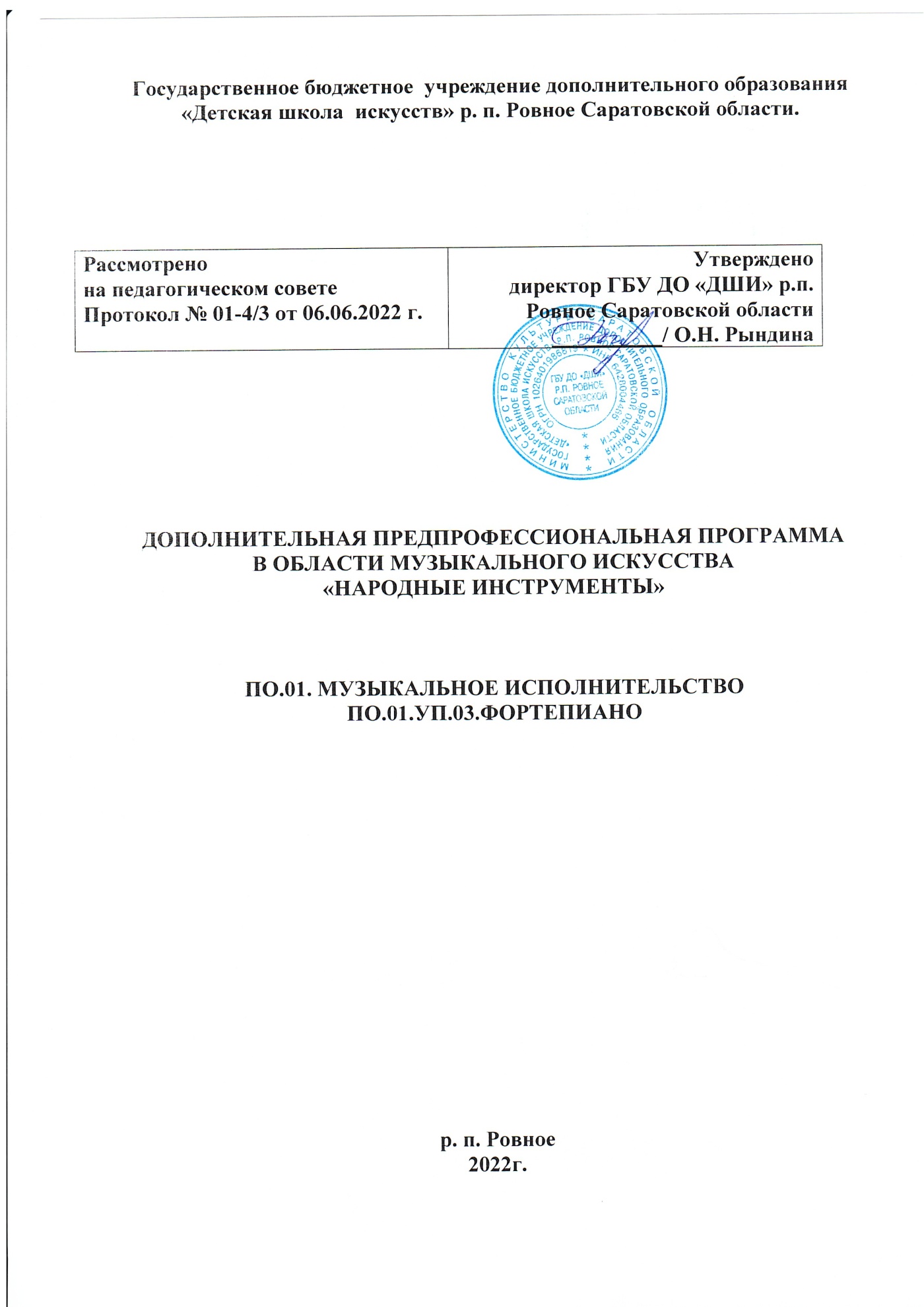 Разработчики:О.А.Дмитриева, заведующая отделом общего фортепиано Детской музыкальной школы Академического музыкального колледжа при Московской государственной консерватории имени П.И.Чайковского, преподавательТ.В.Казакова, заместитель директора Академического музыкального колледжа при Московской государственной консерватории имени П.И.Чайковского по Детской музыкальной школе, преподаватель, заслуженный работник культуры Российской ФедерацииГлавный редактор: И.Е.Домогацкая, генеральный директор Института развития образования в сфере культуры и искусства,  кандидат педагогических наукТехнический редактор: О.И.Кожурина, преподаватель Колледжа имени Гнесиных Российской академии музыки имени ГнесиныхРецензенты: Н.О.Григоров, заведующий цикловой комиссией «Общее фортепиано»Академического музыкального колледжапри Московской государственной консерватории имени П.И.Чайковского,преподавательМ.П.Щербакова, преподаватель Детской школы искусств имени И.С.Баха города МосквыСТРУКТУРА ПРОГРАММЫ УЧЕБНОГО ПРЕДМЕТА 	I. 	Пояснительная записка  	 	 	 	 	 	 Характеристика учебного предмета, его место и роль в образовательном процессе; Срок реализации учебного предмета; Объем учебного времени, предусмотренный учебным планом образовательного  учреждения на реализацию учебного предмета; - Форма проведения учебных аудиторных занятий; Цели и задачи учебного предмета; Обоснование структуры программы учебного предмета; Методы обучения;  Описание материально-технических условий реализации учебного предмета. 	II. 	Содержание учебного предмета  	 	 	 	 Сведения о затратах учебного времени; Годовые требования по классам. 	III. 	Требования к уровню подготовки обучающихся 	 	 	 	IV. 	Формы и методы контроля, система оценок   	 	 	  Аттестация: цели, виды, форма, содержание;  Критерии оценки. 	V. 	Методическое обеспечение учебного процесса  	 	 Методические рекомендации педагогическим работникам; Рекомендации по организации самостоятельной работы обучающихся. 	VI. 	Списки рекомендуемой нотной и методической литературы 	 Список рекомендуемой нотной литературы; Список рекомендуемой методической литературы. Пояснительная запискаХарактеристика учебного предмета, его место и роль в образовательном процессеПрограмма учебного предмета «Фортепиано» разработана на основе и  с учетом федеральных государственных требований к дополнительной предпрофессиональной общеобразовательной программе в области музыкального искусства «Народные инструменты». Учебный предмет «Фортепиано» направлен на приобретение обучающимися знаний, умений и навыков игры на фортепиано, получение ими художественного образования, а также на эстетическое воспитание и духовно- нравственное развитие обучающегося. Учебный предмет «Фортепиано» расширяет представления обучающихся об исполнительском искусстве, формирует специальные исполнительские умения и навыки. Обучение игре на фортепиано включает в себя музыкальную грамотность, чтение с листа, навыки ансамблевой игры и необходимые навыки самостоятельной работы. Обучаясь в школе, обучающиеся приобретают опыт творческой деятельности, знакомятся с высшими достижениями мировой музыкальной культуры. Предмет «Фортепиано» наряду с другими предметами учебного плана является одним из звеньев музыкального воспитания и предпрофессиональной  подготовки учащихся-инструменталистов. Фортепиано является базовым инструментом для изучения теоретических предметов, поэтому для успешного обучения в детской школе искусств обучающимся на отделении народных инструментов необходим курс ознакомления с этим инструментом. Срок реализации учебного предметаСрок реализации УП «Фортепиано» обязательной части составляет: для обучения 8 (9)лет -  5-6 лет (с 4по 8-9 классы); для 5 (6) -летнего обучения – 5-6лет (с 1 по 5-6классы).Объем учебного времени, предусмотренный учебным планом  на реализацию предмета «Фортепиано»Таблица 1Срок обучения – 8 летТаблица 2Срок обучения – 9 лет.Таблица 3Срок обучения – 5 летТаблица 4Срок обучения – 6 летДля более углубленного изучения предмета «Фортепиано» количество часов увеличено за счет вариативной части.Форма проведения аудиторных занятий - индивидуальная,  продолжительность урока - 45 минут. Индивидуальная форма занятий позволяет преподавателю лучше узнать обучающегося, его музыкальные возможности, трудоспособность, эмоционально-психологические особенности. Цель и задачи учебного предмета «Фортепиано» Цель: развитие музыкально-творческих способностей обучающегося на основе приобретенных им базовых знаний, умений и навыков в области фортепианного исполнительства. Задачи: – развитие общей музыкальной грамотности обучающегося и расширение его музыкального кругозора, а также воспитание в нем любви к классической музыке и музыкальному творчеству; – владение основными видами фортепианной техники для создания художественного образа, соответствующего замыслу автора музыкального произведения; – формирование комплекса исполнительских навыков и умений игры на фортепиано с учетом возможностей и способностей обучающегося; овладение основными видами штрихов - non legato, legato, staccato; – развитие музыкальных способностей: ритма, слуха, памяти, музыкальности, эмоциональности;– овладение основами музыкальной грамоты, необходимыми для владения инструментом фортепиано в рамках программных требований; – обучение навыкам самостоятельной работы с музыкальным материалом, чтению с листа нетрудного текста, игре в ансамбле; – владение средствами музыкальной выразительности: звукоизвлечением, штрихами, фразировкой, динамикой, педализацией; – приобретение навыков публичных выступлений, а также интереса к музицированию. Обоснование структуры учебного предмета «Фортепиано»Обоснованием структуры программы являются ФГТ, отражающие все аспекты работы преподавателя с учеником. Программа содержит следующие разделы: – сведения о затратах учебного времени, предусмотренного на освоение учебного предмета; – распределение учебного материала по годам обучения; – описание дидактических единиц учебного предмета; – требования к уровню подготовки обучающихся; – формы и методы контроля, система оценок; – методическое обеспечение учебного процесса. В соответствии с данными направлениями строится основной раздел программы «Содержание учебного предмета». Методы обученияПри работе с обучающимися преподаватель использует следующие методы: – словесные (объяснение, беседа, рассказ); – наглядно-слуховой метод (показ с демонстрацией пианистических приемов, наблюдение); – эмоциональный (подбор ассоциаций, образных сравнений); – практические методы обучения (работа на инструменте над упражнениями, чтением с листа, исполнением музыкальных произведений). Описание материально-технических условий реализации учебного предмета «Фортепиано»Материально-техническая база школы соответствовует санитарным и противопожарным нормам, нормам охраны труда.Учебные аудитории для занятий по учебному предмету «Фортепиано» оснащены фортепиано. В школе созданы условия для содержания, своевременного обслуживания и ремонта музыкальных инструментов. На уроке  «Фортепиано» используются наглядные пособия: репродукции изобразительного искусства, портреты композиторов; альбомы, книги, энциклопедии по музыкальному искусству; имеется  доступ к нотному и методическому материалу (наличие нотной библиотеки).  А также технические средства обучения: музыкальный центр, медиа проектор, аудио и видео материалы, презентации.II. Содержание учебного предмета1. Сведения о затратах учебного времени, предусмотренного на освоение предмета «Фортепиано»: Таблица 3Аудиторная нагрузка по учебному предмету «Фортепиано» распределяется по годам обучения с учетом общего объема аудиторного времени, предусмотренного на учебный предмет ФГТ.Объем времени на самостоятельную работу обучающихся по учебному предмету «Фортепиано» определяется с учетом сложившихся педагогических традиций и методической целесообразности. Виды внеаудиторной (самостоятельной) работы:  – выполнение домашнего задания; – посещение учреждений культуры (филармоний, театров, концертных залов и др.); – участие обучающихся в концертах, творческих мероприятиях и культурно-просветительской деятельности и др. Учебный материал распределяется по годам обучения – классам. Каждый класс имеет свои дидактические задачи и объем времени, предусмотренный для освоения материала. 2. Требования по годам обученияАудиторная нагрузка по учебному предмету «Фортепиано» распределяется по годам обучения (классам) в соответствии с дидактическими задачами, стоящими перед преподавателем. Годовые требования (для 8(9)-летнего и 5 (6)-летнего срока обучения)1 год обученияОзнакомление с инструментом «фортепиано», основными приемами игры, знакомство со штрихами non legato, legato, staccato. Знакомство с нотной грамотой, музыкальными терминами. Подбор по слуху музыкальных попевок, песенок. Упражнения на постановку рук, развитие пальцевой техники, приемов звукоизвлечения, владения основными видами штрихов. Гаммы До, Соль, Ре, Ля, мажор, ля, ми минор двумя руками в две октавы. Тонические трезвучия с обращениями отдельно каждой рукой. В течение года обучающийся должен пройти 10-12 разнохарактерных произведений. Чтение с листа несложного нотного текста. В конце учебного года проводится контрольный урок, на котором исполняется 2-3 произведения (одним из произведений может быть ансамбль). Публичное выступление обучающихся может приравниваться к сдаче контрольного урока. По итогам каждой четверти преподавателем выставляется оценка. Примерный репертуарный список 1. Пьесы полифонического склада Бах И.С. Нотная тетрадь Анны Магдалины Бах (по выбору) Беркович И. Украинская песня Корелли А. Сарабанда ре минор Кригер И. МенуэтМоцарт В. Менуэт фа мажор Моцарт Л. Бурре ре минор, Менуэт ре минор Перселл Г. Ария Сборник полифонических пьес. Тетр.1. Сост. С. Ляховицкая: Бем Г. Менуэт, Гендель Г. Менуэт, Баланджини Ф. АриеттаСвиридов Г. Альбом пьес для детей. Колыбельная песенкаСкарлатти Д. Ария 2. Этюды Гнесина Е. Фортепианная азбука (по выбору)Лекуппэ Ф. Соч.17. Азбука 25 легких этюдов: №№3,6,7,9,18,21,23Лемуан А. соч. 37 (по выбору)Лешгорн А. Избранные этюды для начинающих соч.65 (по выбору)«Маленькие этюды для начинающих» (по выбору)Шитте Л. Этюды соч. 160 (по выбору)Школа игры на фортепиано под общ. ред. А. Николаева: этюды3. ПьесыГедике А. ТанецГлинка М. ПолькаГречанинов А. Соч.98: В разлуке, МазуркаЖилинский А. Танец, Дятел и кукушкаКабалевский Д. Клоуны, Маленькая полькаКуперен Ф. КукушкаМайкапар А. Соч.28: Бирюльки: В садике, Пастушок, МотылекПольская народная песня «Висла» Руббах А. Воробей Салютринская Т. КукушкаСтарокадомский М. Веселые путешественникиСтоянов В. Детский альбом: Маленький всадник, Старинные часыЧайковский П. Болезнь куклы, Старинная французская песня4. АнсамблиБеркович И. Соч.30. Фортепианные ансамбли (по выбору)Брат и сестра. Легкие ансамбли. Вып.1. Для фортепиано в 4 рукиГлинка И. Жаворонок, Ходит ветер у воротКалинников В. СосныМоцарт В. Контрданс из сонаты № 1Прокофьев С. Болтунья Сборник фортепианных пьес, этюдов и ансамблей. Ч.2. Сост. С. Ляховицкая (по выбору)Украинская народная песня «Ой, в саду, в садочке»Чайковский П. Вальс из балета «Спящая красавица»Шуберт Ф. Немецкий танец2 год обученияПродолжение работы над совершенствованием технических приемов игры на фортепиано, звукоизвлечением. Работа над упражнениями, формирующими правильные игровые навыки. Чтение с листа. Гаммы До, Соль, Ре, Ля, Ми мажор, ля, ми минор двумя руками в четыре октавы. Тонические трезвучия с обращениями двумя руками. Короткие арпеджио двумя руками в две октавы.В течение года обучающийся должен пройти:– 1-2 полифонические пьесы;– 3-4 этюда;– 4-5 пьес;– 1-2 ансамбля. В конце учебного года проводится контрольный урок, на котором исполняется 2-3 произведения (одним из произведений может быть ансамбль). Публичное выступление обучающихся может приравниваться к сдаче контрольного урока. По итогам каждой четверти преподавателем выставляется оценка. Примерный репертуарный список Полифонические произведенияАглинцова Е. Русская песня Арман Ж. Пьеса ля минор Бах И.С. Полонез соль минор, Бурре Гедике А. Ригодон Гендель Г. Менуэт ре минор Кригер И. Менуэт Моцарт Л. Волынка, Буре, Менуэт Телеман Г. Гавот 2. Этюды Беркович И. Этюд Фа мажор Гедике А. 40 мелодических этюдов, соч.32, 1 ч. (по выбору) Гнесина Е. Фортепианная азбука (по выбору)Гурлит М. Этюд ля минор Лекуппэ Ф. Этюд До мажор Майкапар А. Этюд ля минор Черни-Гермер Этюды №№1-15 (1 тетр.) Шитте Л. Этюды соч.108. №№ 1,3,5,7 3. Пьесы Барток Б. Избранные детские пьесы (по выбору)Беркович И. 25 легких пьес: Сказка, Осенью в лесу Гайдн Й. Анданте Соль мажор Гедике А. Русская песня, соч.36 Глинка М. Полька, ЧувствоГречанинов А. Соч.118. Восточный напев, соч.123 Грустная песенкаГриг Э. Вальс ля минор Гуммель И. Соч.42. 6 легких пьес (по выбору)Кореневская И. Зимой, КурочкаКосенко В. Соч.15. 24 детских пьесы: Вальс, Полька, СкерциноКурочкин Д. ПьесаЛевидова Д. Пьеса Майкапар А. Пастушок, В садике Фрид Г. Грустно Хачатурян А. АндантиноЧайковский П. Соч.39. Детский альбом: Марш оловянных солдатиков, Новая кукла, Мазурка, Итальянская песенка, Немецкая песенка Шостакович Д. Марш Штейбельт Д. Адажио4. Ансамбли в 4 руки Беркович И. Соч.30. Фортепианные ансамбли (по выбору)Бетховен Л. Немецкие танцыБизе Ж. Хор мальчиков из оперы «Кармен» Брат и сестра. Вып.2. Сост. В. Натансон: Гайдн И. Менуэт быка, Моцарт В. Ария из оперы «Дон-Жуан»Глинка М. Хор «Славься» Металлиди Ж. Дом с колокольчиком Мусоргский М. ГопакЧайковский П. Под яблоней зеленой, Колыбельная в бурюШаинский В. Песенка крокодила ГеныШуберт Ф. Экосезы, Три вальса 3 год обучения Начиная с 3 года обучения, необходимо приступить к освоению педали, включая в репертуар пьесы, в которых педаль является неотъемлемым элементом выразительного исполнения,  усложняется изучаемый музыкальный материал. Продолжается работа над формированием навыков чтения с листа. Гаммы До, Соль,  Ре, Ля, Ми, Фа, Си-бемоль мажор, ля, ми, ре минор (3 вида) двумя руками в четыре октавы. Тонические трезвучия с обращениями двумя руками. Короткие арпеджио двумя руками в четыре октавы, длинные арпеджио с обращениями. Хроматическая гамма.В течение года обучающийся должен пройти:– 1-2 полифонические пьесы;– 1 произведение крупной формы;– 3-4 этюда;– 4-5 пьес;– 1-2 ансамбля. В конце учебного года проводится итоговый зачет, на котором исполняется 3 произведения. Публичное выступление обучающихся может приравниваться к сдаче зачета. По итогам каждой четверти преподавателем выставляется оценка. Примерный репертуарный список 1. Полифонические произведенияАрнэ Т. Полифонический эскиз Бах И.С. Маленькие прелюдии и фуги. Тетр.1: До мажор, ре минор, Фа мажор; Полонез соль минор, Ария ре минор, Менуэт ре минорБах Ф.Э. Маленькая фантазия Бем Г. Менуэт Гедике А. Фугетты. Соч.36: До мажор, Соль мажор Гендель Г. Ария, Куранта Глинка М. Четыре двухголосные фуги: Фуга ля минорЛюлли Ж. Гавот соль минорМоцарт Л. 12 пьес под ред. Кувшинникова: Сарабанда ре мажор, Менуэты ре мажор, ре минор Перселл Г. Сарабанда Сен-Люк Ж. Бурре Чюрленис М. Фугетта 2. Этюды Бертини А. Этюд Соль мажор  Гедике А. 40 мелодических этюдов, 2 тетрадь, соч.32Гедике А. Соч.58. «Ровность и беглость» Зиринг В. Соч.20. ЭтюдыЛак Т. Соч.75. Этюды для левой руки (по выбору)Лемуан А. Этюды соч.37 №№ 28-30, 32, 33, 36, 37, 41, 44, 48 Лешгорн А. Соч.65, №№ 4-8,11,12,15 Черни-Гермер 1 тетрадь: №№ 7-28; 2 тетрадь: №№ 1,2 Шитте Л. Соч.108: №№ 14-19 3. Крупная форма Бах Ф. Э. Соната Соль мажорБетховен Л. Сонатина Фа мажор, ч.2Гуммель И. Сонатина До мажор, ч.1, Вариации на тирольскую темуДиабелли А. Сонатина Клементи М. Соч.36. Сонатины №№ 3,4, 5Кулау Ф. Сонатина До мажор Медынь Я. Сонатина До мажорМоцарт В. Сонатина До мажор № 1, 1 ч.Чимароза Д. Соната соль минор, Соната Ми-бемоль мажор4. Пьесы Александров А. 6 пьес: Когда я был маленьким Александров А. Новогодняя полька Бах Ф. Э. Анданте Ре мажорБетховен Л. Аллеманда, ЭлегияВолков В. 30 пьес для фортепиано: По волнам, Вечер, Песня Гайдн И. Анданте Гедике А. Русская песня Гедике А. Соч.36: №№ 21,23,31 Гладковский В. Десятая сюита: Маленькая танцовщицаГречанинов А. На лужайке, Вальс Григ Э. Вальс ми минор, Песня сторожа, Танец эльфов Дварионас Б. Прелюдия Ладухин А. Соч.10, № 5. ПьесаЛонгшамп-Друшкевичова К. Полька Люлли Ж. Гавот соль минорЛяпунов С. АллегреттоМайкапар А. Избранные пьесы: Утром, Гавот, Песенка Мелартин Э. Соч.23. ПасторальМоцарт В. 14 пьес: № 8 Ребиков В. Музыкальная табакеркаСвиридов Г. Ласковая просьба Сигмейстер Э. Блюз Тюрк Д. Песенка Чайковский П. Соч.39. Детский альбом: Песня жаворонка, Камаринская, Вальс, Полька Шуман Р. Соч. 68: Марш, Смелый наездник 5. Ансамбли в 4 руки Асафьев Б. Вальс из балета «Бахчисарайский фонтан»Балакирев М. 13 избранных русских народных песен (по выбору)Бетховен Л. Афинские развалины Варламов А. Красный сарафанВекерлен Ж.Б. Пастораль Глинка М. Вальс из оперы «Иван Сусанин»Глиэр Р. Соч.41. ПесняЛядов А. Соч.58. Протяжная колыбельнаяМеталлиди Ж. ПолькаМоцарт В. Ария Папагено Моцарт В. Менуэт из оперы «Дон-Жуан» Прокофьев С. Соч.78. «Вставайте, люди русские», Гавот из балета «Золушка»Римский-Корсаков Н. Хор из оперы «Царская невеста»Рубинштейн А. Горные вершиныЧайковский П. Танец феи Драже Шуберт Ф. Немецкий танец 4-5 год обученияПримерный репертуарный список 1.Этюды.Лак Т. Соч. 172. Этюды №№5, 6, 8.Лемуан А. Соч. 37. 50 характерных прогрессивных этюдов: №№4, 5, 9, 11, 12, 15, 16, 20-23.Лешгорн А. Соч. 65. Избранные этюды для начинающих (по выбору).Шитте А. Соч. 68. 25 этюдов: №№ 2, 3, 6, 9.Черни К. Избранные фортепианные этюды. Под ред. Г. Гермера. Ч. I – по выбору.2.Пьесы.Вилла-Лобок Э. Избранные нетрудные пьесы (по выбору).Глинка М. Полька, Чувство, Простодушие.Гречанинов А. Соч. 118, Восточный напев. Соч. 123, Бусинки, Грустная песенка.Кабалевский Д. Соч. 27. Токкатина. Соч. 39. Клоуны.Косенко В. Соч. 15. 24 детских пьесы: Вальс, Полька, Скерцино.Майкапар С. Соч. 23. Миниатюры: Тарантелла. Соч. 28. Бирюльки: Эхо в горах, Весною.Раков Н. 8 пьес на тему русской народной песни: Песня, Полька. До мажор.Сигмейстер Э. Фортепианные пьесы для детей: Уличные игры, Солнечный день, Американская народная песня.Фрид Г. Семь пьес: «С Новым годом!», Весенняя песенка.Хачатурян А. Андантино.Чайковский П. Соч. 39. Детский альбом: Марш оловянных солдатиков, Новая кукла, Мазурка и др.Шуман Р. Соч. 68. Альбом для юношества: Сицилийская песенка, Веселый крестьянин.Хрестоматия педагогического репертуара для фортепиано. Вып. I 3-4 кл. Сост. и ред. Н. Любомудровой, К. Сорокина. По выбору.3.Произведения крупной формы.Андре А. Соч. 34. Сонатина №5 Фа мажор, ч. I.Беркович И. Сонатина До мажор.Бетховен Л. Сонатина Фа мажор, ч. 1.Глиэр Р. Соч. 43. Рондо.Гнесина Е. Тема и шесть маленьких вариаций Соль мажор.Диабелли А. Соч. 151. Сонатина №1. Рондо.Кабалевский Д. Соч. 27. Сонатина Ля минор.Клементи М. Соч. 36. Сонатина До мажор ч. 2, 3. Сонатина Соль мажор ч. 1, 2.Кулау Ф. Вариации Соль мажор. Соч. 55, №1. Сонатина До мажор, ч. 1, 2.Мелартин Э. Сонатина Соль минор.Моцарт Л. Сонатина Фа мажор, ч. 1, 2.Раков Н. Сонатина До мажор.Чимароза Д. Сонатина Ре минор.4.Полифонические произведения. Бах И. С. Нотная тетрадь А. М. Бах. Менуэт №3 До минор, Менуэт №12 Соль мажор, Марш №16, Полонез №19.Избранные произведения композиторов XVI, XVII, XVIII, начала XIX веков. Вып. 2 под ред. Н. Кувшинникова. По выбору.Обработки народных песен.5.Ансамбли.Произведения по выбору из сборников:Библиотека юного пианиста. Избранные ансамбли. Вып. 1. Сост. Натансон М.Библиотека юного пианиста. Пьесы на народные темы для фортепиано в 4 руки.Играем вдвоем. Ансамбли для фортепиано в 4 руки. Вып. 1. Сост. А. Борзенков.Калинка. Альбом начинающего пианиста. Вып. 2. Сост. А. Бакулов, К. Сорокин.Хрестоматия фортепианного ансамбля. Младшие и средние классы. Сост.С. Диденко5-6 год обученияПримерный репертуарный список 1.ЭтюдыБеренс Г. 32 избранных этюда                       из соч. 61 и 88: №№1 – 3, 24                      из соч. 88 этюды: №№ 5,7Бертини А.                     28 избранных этюдов из                     соч. 29 и 32: №№ 4, 5, 9Лак Т. Соч. 172 Этюды: №№ 4, 5Лемуан А. Соч. 37 Этюды по выборуЛешгорн А. Соч. 66 Этюды №№ 1 – 4 Черни К. Избранные фортепианные этюды. Под ред. Г. Гермера I, II ч. по выбору2.Пьесы.Бетховен Л. Аллеманда, Элегия, багатель соль минор, Элизе.Гайдн И. Избранные пьесы для фортепиано (по выбору)Косенко В. Соч. 15. 24 детских пьесы: Петрушка, Мелодия, дождик, Мазурка.Чайковский П. Соч. 39. Детский альбом. По выбору.Шостакович Д. Танцы кукол: Лирический вальс.Шуман Р. Соч. 68. Альбом для юношества. По выбору.Хрестоматия пед. Репертуара. Пьесы. 3, 4, 5 класс. Ред. А. Бакулов и К. Сорокин (по выбору).3.Произведения крупной формы.Хрестоматия пед. репертуара. 3, 4, 5 класс. Ред. Н. Любомудрова (по выбору).Хрестоматия пед. репертуара. Пьесы. 3, 4, 5 класс. Ред. А. Бакулов и К. Сорокин (по выбору).4.Полифонические произведенияБах И. С. Маленькие прелюдии и фуги. Тетр. 1: До мажор, Фа-мажор; тетр. 2: Ре мажор.Двухголосые инвенции: До мажор, Си-бемоль мажор, ми минор, ля минор.Хрестоматия пед. репертуара. 3, 4, 5 класс. Полифонические произведения. Ред. Н. Любомудрова  и Ред. А. Бакулов и К. Сорокин.5.Ансамбли.Рекомендуемые сборники (по выбору:Легкие пьесы для чтения с листа в 4 руки. Сост. Т. Яковлева.Маленькому любителю музыки. Альбом фортепианных пьес. Сост. С. Ляховицкая.Музыкальный час. Популярные детские песни в переложении для фортепиано в 4 руки.                         Вып. 1. Ред. Е. Орехова.                        Вып. 2. Ред. В. Марутаев.Русские народные песни. Легкая обработка для фортепиано в 4 руки. Тетр. 1, 2. Сост. А. Бакулов.Примерные программы на зачет1 год обученияВариант 1 Старокадомский М. Веселые путешественникиПольская народная песня «Висла» Прокофьев С. Болтунья (ансамбль)Гнесина Е. Этюд Вариант 2 Кригер И. МенуэтГнесина Е. Фортепианная азбука (по выбору)«Здравствуй, гостья зима» (ансамбль)Вариант 3Перселл Г. Ария Майкапар А. В садике Лекуппэ Ф. Соч.17. Азбука 25 легких этюдов: №№3,6,7,9,18,21,232 год обученияВариант 1 Кригер И. Менуэт Левидова Д. Пьеса Гедике А. Этюд ля минор Вариант 2 Гендель Г. Менуэт ре минор Чайковский П. Марш оловянных солдатиков Шитте Л. Этюд соч.108 № 7 Вариант 3Кригер И. Менуэт Аглинцова Е. Русская песня Гнесина Е. Фортепианная азбука (по выбору)Вариант 4Гедике А. Ригодон Гедике А. 40 мелодических этюдов, соч.32, 1 ч. (по выбору) Глинка М. Полька, Чувство Жилинский А. Танец, Дятел и кукушка3 год обученияВариант 1 Бах И. С. Ария ре минорДварионас Б. Прелюдия Черни-Гермер. 1 тетрадь. Этюд № 21Вариант 2 Перселл Г. СарабандаМоцарт В. Сонатина До мажор № 1, 1 ч.Лешгорн А. Этюд соч.65 № 11 Вариант 3Бах Ф.Э. Маленькая фантазия Диабелли А. Сонатина Черни-Гермер 1 тетрадь: №№ 7-28; 2 тетрадь: №№ 1,2 Металлиди Ж. Полька (Анс)Вариант 4Бем Г. Менуэт Клементи М. Соч.36. Сонатины №№ 3,4, 5Шитте Л. Соч.108: №№ 14-19 Варламов А. Красный сарафан (Анс)год обученияВариант 1Гендель Г. Ария, Куранта Диабелли А. Сонатина  Лак Т. Соч.75. Этюды для левой руки (по выбору)Глиэр Р. Соч.41. ПесняВариант 2Глинка М. Четыре двухголосные фуги: Фуга ля минорКлементи М. Соч.36. Сонатины №№ 3,4, 5Лемуан А. Этюды соч.37 №№ 28-30, 32, 33, 36, 37, 41, 44, 48 Векерлен Ж.Б. Пастораль Вариант 3Бетховен Л. Аллеманда, ЭлегияГедике А. Русская песня Глинка М. Вальс из оперы «Иван Сусанин»5 год обученияВариант1Векерлен. ПасторальГаврилин. КаприччиоЧерни-Гермер. ЭтюдыВариант 2Кригер. СарабандаБетховен. СонатинаШмитц. Оранжевые бугиВариант 3 Бах. МенуэтКлементи. СонатинаКабалевкий. Клоуны 6 год обученияВариант 1Бах. ПрелюдияЧерни-Гермер. ЭтюдыПрокофьев. СказочкаВариант  2Бах. МенуэтГайдн. СарабандаГайдн. РомансБрамс. Венгерские танцы №№2,5III. Требования к уровню подготовки обучающихсяУровень подготовки обучающихся является результатом освоения  программы учебного предмета «Фортепиано» и включает следующие знания, умения, навыки: – знание инструментальных и художественных особенностей и возможностей фортепиано; – знание в соответствии с программными требованиями музыкальных произведений, написанных для фортепиано зарубежными и отечественными композиторами; – владение основными видами фортепианной техники, использование художественно оправданных технических приемов, позволяющих создавать художественный образ, соответствующий авторскому замыслу; – знание музыкальной терминологии; – умение технически грамотно исполнять произведения разной степени трудности на фортепиано; –навыки самостоятельного разбора и разучивания на фортепиано несложного музыкального произведения; – умение использовать теоретические знания при игре на фортепиано; – навыки публичных выступлений на концертах, академических вечерах, открытых уроках и т.п.; – навыки чтения с листа легкого музыкального текста; – первичные навыки в области теоретического анализа исполняемых произведений. IV. Формы и методы контроля, система оценокАттестация: цели, виды, форма, содержание Оценка качества реализации программы «Фортепиано» включает в себя текущий контроль успеваемости, промежуточную аттестацию обучающихся. Текущий контроль направлен на поддержание учебной дисциплины, на ответственную подготовку домашнего задания, правильную организацию самостоятельной работы, имеет воспитательные цели, носит стимулирующий характер. Текущий контроль над работой обучающегося осуществляет преподаватель, отражая в оценках достижения, темпы продвижения обучающегося в освоении материала, качество выполнения заданий и т. п. Одной из форм текущего контроля является контрольный урок без присутствия комиссии. На основании результатов текущего контроля, а также учитывая публичные выступления на концерте или открытом уроке, выставляется четвертная оценка. Текущая аттестация проводится за счет времени аудиторных занятий. Промежуточная аттестация проводится в конце учебного года также за счет аудиторного времени. Форма ее проведения - контрольный урок, зачет с приглашением комиссии и выставлением оценки. Обязательным условием является методическое обсуждение результатов выступления ученика, оно должно носить аналитический, рекомендательный характер, отмечать успехи и перспективы развития обучающегося. Промежуточная аттестация отражает результаты работы обучающегося за прошедший учебный год, определяет степень успешности развития на данном этапе обучения. Концертные публичные выступления также могут быть засчитаны как промежуточная аттестация. По итогам проверки успеваемости выставляется оценка с занесением ее в журнал, ведомость, индивидуальный план, дневник обучающегося. На протяжении всего периода обучения во время занятий в классе преподавателем осуществляется проверка навыков чтения с листа нетрудного нотного текста, а также проверка исполнения гамм, аккордов, арпеджио в соответствии с программными требованиями. 2. Критерии оценок Для аттестации обучающихся создаются фонды оценочных средств, которые включают в себя методы и средства контроля, позволяющие оценить приобретенные знания, умения и навыки. Критерии оценки качества исполнения Таблица 4Согласно ФГТ, данная система оценки качества исполнения является основной. Фонды оценочных средств призваны обеспечивать оценку качества приобретенных обучающимися знаний, умений и навыков. В критерии оценки уровня исполнения входят следующие составляющие:– техническая подготовленность обучающегося на данном этапе обучения; – художественная трактовка произведения; – стабильность исполнения; – выразительность исполнения. V. Методическое обеспечение учебного процессаМетодические рекомендации преподавателямВ работе с обучающимися используется основная форма учебной и воспитательной работы – индивидуальный урок с преподавателем. Он включает совместную работу преподавателя и обучающегося над музыкальным материалом, проверку домашнего задания, рекомендации по проведению самостоятельной работы с целью достижения обучающимися наилучших результатов в освоении учебного предмета. Содержание урока зависит от конкретных творческих задач, от индивидуальности обучающегося. Работа в классе должна сочетать словесное объяснение материала с показом на инструменте фрагментов изучаемого музыкального произведения. Преподаватель должен вести постоянную работу над качеством звука, развитием чувства ритма, средствами выразительности. Работа с обучающимися включает: – решение технических задач - координация рук, пальцев,  наработка аппликатурных и позиционных навыков, освоение приемов педализации; – работа над приемами звукоизвлечения; – тренировка художественно-исполнительских навыков: работа над фразировкой, динамикой, нюансировкой; – формирование теоретических знаний: знакомство с тональностью, гармонией, интервалами и др.; – разъяснение обучающемуся принципов оптимально продуктивной самостоятельной работы над музыкальным произведением. В работе с обучающимися преподавателю необходимо придерживаться основных принципов обучения: последовательности, постепенности, доступности, наглядности в изучении предмета. В процессе обучения нужно учитывать индивидуальные особенности учащегося, степень его музыкальных способностей и уровень его подготовки на данном этапе. Важнейшим фактором, способствующим правильной организации учебного процесса, повышению эффективности воспитательной работы и успешному развитию музыкально-исполнительских данных обучающегося является планирование учебной работы и продуманный подбор репертуара. Основная форма планирования - составление преподавателем индивидуального плана на каждого обучающегося в начале учебного года и в начале второго полугодия. В индивидуальный план включаются разнохарактерные по форме и содержанию произведения русской и зарубежной классической и современной музыки с учетом специфики преподавания предмета фортепиано для учащихся  отделения народных инструментов. В работе преподавателю необходимо использовать произведения различных эпох, форм, жанров, направлений для расширения музыкального кругозора обучающегося и воспитания в нем интереса к музыкальному творчеству. Важную роль в освоении игры на фортепиано играет навык чтения с листа. Владение этим навыком позволяет более свободно ориентироваться в незнакомом тексте, развивает слуховые, координационные, ритмические способности обучающегося. Методические рекомендации по организации самостоятельной работы обучающихсяОбъем времени на самостоятельную работу определяется с учетом методической целесообразности, минимальных затрат на подготовку домашнего задания, параллельного освоения детьми программ общего образования. Для организации домашних занятий обязательным условием является наличие дома у обучающегося музыкального инструмента, а также наличие у него нотного материала. Самостоятельные занятия должны быть регулярными. Они должны проходить при хорошем физическом состоянии обучающегося. Занятия при повышенной температуре и плохом самочувствии опасны для здоровья и не продуктивны. Роль преподавателя в организации самостоятельной работы обучающегося велика. Она заключается в необходимости обучения ребенка эффективному использованию учебного внеаудиторного времени. Следует разъяснить обучающемуся, как распределить время работы над разучиваемыми произведениями, указать очередность работы, выделить наиболее проблемные места данных произведений, посоветовать способы работы над ними. Результаты домашней работы проверяются, корректируются и оцениваются преподавателем на уроке. Проверка результатов самостоятельной работы обучающегося должна проводиться педагогом регулярно. VI.Списки рекомендуемой нотной и методической литературыСписок рекомендуемой нотной литературыАльбом классического репертуара. Пособие для подготовительного и 1 классов. Сост. Т. Директоренко, О. Мечетина / М., Композитор, 2003 Артоболевская А. Первая встреча с музыкой. Учебное пособие /  М., Российское музыкальное издательство, 1996 Бах И. С. Маленькие прелюдии и фуги для ф-но. Под ред. И.Браудо / СПб, Композитор, 1997 Бах И.С. Нотная тетрадь Анны Магдалены Бах / М., Музыка, 2012Беренс Г. 32 избранных этюда (соч.61, 68, 88) / М., Музыка, 1998Беренс Г. Этюды / М., Музыка, 2008 Бертини А. Избранные этюды / М., Музыка, 1992 Бетховен Л. Легкие сонаты (сонатины) для ф-но / М., Музыка, 2011 Библиотека юного пианиста. Сонаты. Средние и старшие классы ДМШ. Вып.1. Сост. Ю. Курганов / М., Музыка, 1991 Веселые нотки. Сборник пьес для ф-но, 3-4 кл. ДМШ, вып. 1. Учебно-метод. пособие. Сост. С.  Барсукова / Ростов-на-Дону, Феникс, 2007Ветлугина Н. Музыкальный букварь / М., Музыка, 1987 Гайдн И. Избранные пьесы для ф-но. 1-4 кл. Ред. Ю. Камальков / М., Музыка, 1993  Гаммы и арпеджио в 2-х ч. Сост. Н. Ширинская / М., Музыка, 2006Гедике А. 40 мелодических этюдов для начинающих, соч.32 / М., Музыка, 1998 Григ Э. Избранные лирические пьесы для ф-но, Вып.1,2 / М., Музыка, 2011 Джаз для детей. Средние и старшие классы ДМШ. Вып.6. Учебно-метод. Пособие. Сост. С. Барсукова / Ростов-на-Дону, Феникс, 2003 Казановский Е. Дюжина джазовых крохотулечек. Учеб. Пособие / СПб, Союз художников, 2008Лекуппе Ф. 25 легких этюдов. Соч. 17 / М., Музыка, 2003 Лемуан А. Соч.37. 50 характерных и прогрессивных этюдов. / М., Музыка, 2010 Лешгорн А. Избранные этюды. Соч.65, соч.66 / М., Музыка, 1999Лещинская И. Малыш за роялем / М., Кифара, 1994 Металлиди Ж. Дом с колокольчиком / СПб, Композитор, 1994 «Иду, гляжу по сторонам», ансамбль в 4 руки / СПб, Композитор,  1999 Милич Б. Фортепиано 1,2,3 кл / М., Кифара, 2006 Милич Б. Фортепиано 4 кл / М., Кифара, 2001 Музицирование для детей и взрослых, вып.2. Учебное пособие.  Сост. Ю. Барахтин / Н., Окарина, 2008 Музыка для детей. Фортепианные пьесы. Вып.2, издание 4. Сост. К. Сорокина / М., Современный композитор, 1986Музыкальная азбука для самых маленьких. Учебно-метод. пособие. Сост. Н. Горошко / Ростов-на-Дону, Феникс, 2007Музыкальная коллекция, 2-3 классы ДМШ. Сборник пьес для ф-но. Учебно-метод. пособие. Сост. О. Гавриш, С. Барсукова / Ростов-на-Дону, Феникс, 2008 Музыкальный альбом для фортепиано. Вып.1. Сост. А. Руббах / М., Музыка, 1972 Музыкальный альбом для ф-но. Вып.2. Сост. А. Руббах, В. Малинникова  / М., Советский композитор, 1973 Орфей. Альбом популярных пьес зарубежных композиторов для ф-но.  Сост. К. Сорокин / М., Музыка, 1976Полифонические пьесы. Педагогический репертуар ДМШ 4-5 кл / М., Музыка, 1974 Путешествие в мир музыки. Уч. Пособие. Сост. О. Бахлацкая /  М., Советский композитор, 1990 Пьесы композиторов 20 века для ф-но. Зарубежная музыка. Ред. Ю. Холопова / М., Музыка, 1996 Свиридов Г. Альбом пьес для детей / М., Советский композитор, 1973 Смирнова Т. Фортепиано. Интенсивный курс. Тетради3,6,9,11 / М., Музыка, 1993 Таривердиев М. Настроения. 24 простые пьесы для фортепиано. / М., Классика XXI век, 2002Фортепианная игра. 1,2 кл. ДМШ. Учеб. Пособие. Сост. В. Натансон, Л. Рощина / М., Музыка, 1988 Фортепианные циклы для ДМШ / СПБ, Композитор, 1997 Хрестоматия для ф-но. 1 кл. ДМШ. Учебник. Сост. А. Бакулов, К. Сорокин / М., Музыка, 1989 Хрестоматия для ф-но. 2 кл. ДМШ. Учебник. Сост. А. Бакулов, К. Сорокин / М., Музыка, 1989 Хрестоматия для ф-но. 3 кл. ДМШ. Учебник. Сост. Н. Любомудров, К. Сорокин, А. Туманян, редактор С. Диденко / М., Музыка, 1983 Хромушин О. Джазовые композиции в репертуаре ДМШ / СПб, Северный олень, 1994  Чайковский П. Детский альбом. Соч.39 / М., Музыка, 2006 Черни К.-Гермер Т. Этюды. 1,2 тетр. / М., Советский композитор, 1973 Шитте А. 25 маленьких этюдов. Соч.108. 25 легких этюдов. Соч.160 / М., Музыка, 1998Школа игры на ф-но. Учебник. Сост. А. Николаев, В. Натансон /  М., Музыка, 2011 Шуман Р. Альбом для юношества / М., Музыка, 2011 Юному музыканту-пианисту. 5 кл. Хрестоматия для уч-ся ДМШ. Учебно-метод. Пособие. Сост. Г. Цыганова, И. Королькова. Изд.3-е / Ростов-на-Дону, Феникс, 2008Список рекомендуемой методической литературыАлексеев А. Методика обучения игре на ф-но. 3-е изд / М., Музыка, 1978 Баренбойм Л. Путь к музицированию. 2-е изд / Л., Советский композитор, 1979 Выдающиеся пианисты-педагоги о фортепианном исполнительстве / М., Музыка, 1966 Гофман И. Фортепианная игра. Ответы на вопросы о фортепианной игре / М., Музыка, 1961Корто А. О фортепианном искусстве / М., Музыка, 1965Маккинон Л. Игра наизусть / Л., Советский композитор, 1967 Метнер Н. Повседневная работа пианиста и композитора / М., Музыка, 1963 Нейгауз Г. Об искусстве фортепианной игры. 5-е изд / М., Музыка, 1987 Петрушин В. Музыкальная психология / М., Музыка, 1997 Смирнова Т. Беседы о музыкальной педагогике и о многом другом / М., Музыка, 1997 Цыпин Г. Обучение игре на фортепиано / М., Музыка, 1974Шуман Р. О музыке и о музыкантах / М., Музыка, 1973 Шуман Р. Жизненные правила для музыканта / М., Музыка, 1959 Классы/учебная нагрузкаобщее количество часов за все годы обучения456789Классы/учебная нагрузкаобщее количество часов за все годы обученияКоличество часов Количество часов Количество часов Количество часов Количество часов Количество часов Максимальная учебная нагрузка обязательной части429 Количество часов на аудиторную нагрузку99 Количество часов на внеаудиторную работу330 Максимальная учебная нагрузка вариативной части49,5Количество часов на аудиторную нагрузку (вариативная часть)49,5Количество часов на внеаудиторную работу (вариативная часть)-Недельная аудиторная нагрузка обязательной части0,50,50,50,51Недельная аудиторная нагрузка вариативной части 0,50,50,5Самостоятельная работа (часов в неделю)- 22222Консультации 1222224Классы/учебная нагрузкаобщее количество часов за все годы обучения456789Классы/учебная нагрузкаобщее количество часов за все годы обученияКоличество часов Количество часов Количество часов Количество часов Количество часов Количество часов Максимальная учебная нагрузка обязательной части429 Количество часов на аудиторную нагрузку99 Количество часов на внеаудиторную работу330 Максимальная учебная нагрузка вариативной части148,5Количество часов на аудиторную нагрузку (вариативная часть)82,5Количество часов на внеаудиторную работу (вариативная часть)66Недельная аудиторная нагрузка обязательной части0,50,50,50,51-Недельная аудиторная нагрузка вариативной части 0,50,50,5-1Самостоятельная работа (часов в неделю)- 222222Консультации 16222244Классы/учебная нагрузкаобщее количество часов за все годы обучения123456Классы/учебная нагрузкаобщее количество часов за все годы обученияКоличество часов Количество часов Количество часов Количество часов Количество часов Количество часов Максимальная учебная нагрузка (часы обязательной части)346,5 Количество часов на аудиторную нагрузку (обязательная часть)82,5 Количество часов на внеаудиторную работу (обязательная часть)264 Максимальная учебная нагрузка (часы вариативной части)132Количество часов на аудиторную нагрузку (вариативная часть)66Количество часов на внеаудиторную работу (вариативная часть)66Недельная аудиторная нагрузка обязательной части-0,50,50,51Недельная аудиторная нагрузка вариативной части 0,50,50,50,5-Самостоятельная работа (часов в неделю)- 22222Консультации (в год)102224Классы/учебная нагрузкаобщее количество часов за все годы обучения123456Классы/учебная нагрузкаобщее количество часов за все годы обученияКоличество часов Количество часов Количество часов Количество часов Количество часов Количество часов Максимальная учебная нагрузка (часы обязательной части)346,5 Количество часов на аудиторную нагрузку (обязательная часть)82,5 Количество часов на внеаудиторную работу (обязательная часть)264 Максимальная учебная нагрузка (часы вариативной части)231Количество часов на аудиторную нагрузку (вариативная часть)99Количество часов на внеаудиторную работу (вариативная часть)132Недельная аудиторная нагрузка обязательной части-0,50,50,51-Недельная аудиторная нагрузка вариативной части 0,50,50,50,5-1Самостоятельная работа (часов в неделю)- 222222Консультации (в год)1222224КлассыКлассыКлассы123456789Продолжительность учебных занятий (в неделях)8 (9)-летний срок обучения8 (9)-летний срок обучения___333333333333Продолжительность учебных занятий (в неделях)5 (6) летний срок обучения5 (6) летний срок обучения333333333333Количество часов на аудиторные занятия (в неделю) 8 лет обученияОбязательная часть–––0,50,50,50,51Количество часов на аудиторные занятия (в неделю) 8 лет обученияВариативная часть____0,50,50,5_Количество часов на аудиторные занятия (в неделю) 9 лет обученияОбязательная часть___0,50,50,50,51_Количество часов на аудиторные занятия (в неделю) 9 лет обученияВариативная часть____0,50,50,5_1Количество часов на аудиторные занятия (в неделю) 5-6 лет обученияОбязательная часть–0,50,50,51Количество часов на аудиторные занятия (в неделю) 5-6 лет обученияВариативная часть0,50,50,50,5_Количество часов на аудиторные занятия (в неделю) 6 лет обученияОбязательная часть_0,50,50,51Количество часов на аудиторные занятия (в неделю) 6 лет обученияВариативная часть0,50,50,50,5_1Количество часов на внеаудиторные занятия (в неделю)8 (9)лет обучения 8 (9)лет обучения –––222222Количество часов на внеаудиторные занятия (в неделю)5 (6) лет обучения5 (6) лет обучения222222ОценкаКритерии оценивания выступления5 («отлично»)Технически качественное и художественно осмысленное исполнение, отвечающее всем требованиям на данном этапе обучения4 («хорошо»)Оценка отражает грамотное исполнение с небольшими недочетами (как в техническом плане, так и в художественном смысле)3 («удовлетворительно»)Исполнение с большим количеством недочетов, а именно: недоученный текст, слабая техническая подготовка, малохудожественная игра, отсутствие свободы игрового аппарата и т.д.2 («неудовлетворительно»)Комплекс серьезных недостатков, невыученный текст, отсутствие домашней работы, а также плохая посещаемость аудиторных занятий «зачет» (без отметки)Отражает достаточный уровень подготовки и исполнения на данном этапе обучения